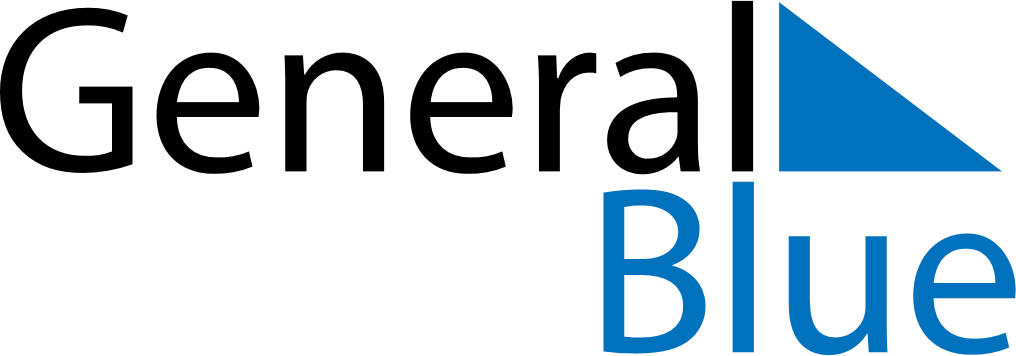 April 2030April 2030April 2030April 2030MayotteMayotteMayotteMondayTuesdayWednesdayThursdayFridaySaturdaySaturdaySunday123456678910111213131415161718192020212223242526272728Easter MondayAbolition of SlaveryAbolition of Slavery2930